The Nativity of the Holy VirginRUSSIAN ORTHODOX GREEK CATHOLIC CHURCH1220 CRANE STREETMENLO PARK,  CALIFORNIA 94025(650)  326-5622 tserkov.org 24-е Воскресенье После Троицы– Мч. Платона – Глас 7Тропари и Кондаки после Малого Входа:Тропарь Воскресный Глас 7:Сокрушил Ты Крестом Своим смерть, / открыл разбойнику рай, / плач мироносиц в радость изменил / и Своим апостолам проповедовать повелел, / что Ты воскрес, Христе Боже, / даруя миру / великую милость.Тропарь Храма Глас 4:Рождество Твое, Богородице Дево, / радость возвести всей вселенней: / из Тебе бо возсия Солнце правды Христос Бог наш, / и разрушив клятву, даде благословение, // и упразднив смерть, дарова нам живот вечный.Тропарь Мученика Глас 4:Мученицы Твои, Господи,/ во страданиих своих венцы прияша нетленныя от Тебе, Бога нашего,/ имуще бо крепость Твою,/ мучителей низложиша,/ сокрушиша и демонов немощныя дерзости./ Тех молитвами// спаси души наша.Кондак Воскресный Глас 7:Уже не сможет более удерживать людей власть смерти, / ибо сошел Христос, сокрушая и разоряя силы ее. / Ад связан, пророки согласно радуются: / "Явился, – говорят, – Спаситель тем, кто в вере; / выходите, верные для воскресения!"Кондак Мученика Глас 3:Святая твоя память вселенную веселит,/ созывающи верныя вся в пречестный храм твой,/ идеже ныне, радостию совокупльшеся,/ поем в песнех и светлостех./ Сего ради, Платоне, вопием ти:// языческаго нашествия избави град твой, святе.Кондак Храма Глас 4:Иоаким и Анна поношения безчадства/ и Адам и Ева от тли смертныя свободистася, Пречистая,/ во святем рождестве Твоем./ То празднуют и людие Твои,/ вины прегрешний избавльшеся,/ вчегда звати Ти:/ неплоды раждает Богородицу и Питательницу Жизни нашея.Послание к Ефесянам (2:14-22):14Ибо Он есть мир наш, соделавший из обоих одно и разрушивший стоявшую посреди преграду, 15упразднив вражду Плотию Своею, а закон заповедей учением, дабы из двух создать в Себе Самом одного нового человека, устрояя мир, 16и в одном теле примирить обоих с Богом посредством креста, убив вражду на нем. 17И, придя, благовествовал мир вам, дальним и близким, 18потому что через Него и те и другие имеем доступ к Отцу, в одном Духе. 19Итак вы уже не чужие и не пришельцы, но сограждане святым и свои Богу, 20быв утверждены на основании Апостолов и пророков, имея Самого Иисуса Христа краеугольным камнем, 21на котором все здание, слагаясь стройно, возрастает в святый храм в Господе, 22на котором и вы устрояетесь в жилище Божие Духом.Евангелие От Луки (12:16-21):16И сказал им притчу: у одного богатого человека был хороший урожай в поле; 17и он рассуждал сам с собою: что мне делать? некуда мне собрать плодов моих? 18И сказал: вот что сделаю: сломаю житницы мои и построю бо́льшие, и соберу туда весь хлеб мой и всё добро мое, 19и скажу душе моей: душа! много добра лежит у тебя на многие годы: покойся, ешь, пей, веселись. 20Но Бог сказал ему: безумный! в сию ночь душу твою возьмут у тебя; кому же достанется то, что ты заготовил? 21Так бывает с тем, кто собирает сокровища для себя, а не в Бога богатеет.Слово от Феофана Затворника: Сказав притчу о разбогатевшем, который собирался только есть, пить и веселиться, и за то поражен был смертью, не дожив до предположенных утех, Господь заключил: "Так бывает с тем, кто собирает сокровища для себя, а не в Бога богатеет". "Так", то есть, таковы бывают, или такая участь постигает и тех и других. Богатеющие с богозабвением только и думают о плотских утехах. Желающие избежать этой горькой участи пусть "собирают" не "себе, а богатеют только в Бога". А так как богатство от Бога, то, когда оно течет, и посвящай его Богу, и выйдет святое богатство. Все избытки разделяй с нуждающимся: это будет то же, что данное Богом возвращать Богу. Кто бедному дает, Богу дает. Истощая как будто богатство, таковой истинно богатеет, богатясь добрыми делами, - богатеет ради Бога, в видах угождения Ему, богатеет Богом, привлекая Его благоволение, богатеет от Бога, Который верного вмале поставляет над многими; богатеет в Бога, а не себе, ибо не считает себя хозяином, а только приставником и расходчиком, вся забота которого состоят в том, чтобы удовлетворить всех приходящих к нему с нуждою, а что-либо особенно истратить на себя боится, считая это неправым употреблением вверенного ему достояния.Молитва Перед Причастием:Верую, Господи, и исповедую, яко Ты еси воистинну Христос, Сын Бога живаго, пришедый в мир грешныя спасти, от нихже первый есмь аз. Еще верую, яко сие есть самое пречистое Тело Твое, и сия самая есть честная Кровь Твоя. Молюся убо Тебе: помилуй мя, и прости ми прегрешения моя, вольная и невольная, яже словом, яже делом, яже ведением и неведением, и сподоби мя неосужденно причаститися пречистых Твоих Таинств, во оставление грехов, и в жизнь вечную. Аминь.Вечери Твоея тайныя днесь, Сыне Божий, причастника мя приими; не бо врагом Твоим тайну повем, ни лобзания Ти дам, яко Иуда, но яко разбойник исповедаю Тя: помяни мя, Господи, во Царствии Твоем.Да не в суд или во осуждение будет мне причащение святых Твоих таин, Господи, но во исцеление души и тела. Аминь.Объявления:Спасибо Юлии Кайфур за помощь на кухне в прошлом воскресенье. Если вы можете быть дежурным по воскресеньям и помогать Сестричеству на кухне, напишите и-мэйл Матушке Анне (halliwellanna2@gmail.com)После обеда будут “Вопросы и ответы”Во вторник будет всенощная в честь праздника Введения во Храм Пресвятой Богородицы в 18:00В среду праздничная литургия будет в 9:00Наш ежегодный базар будет 7 декабря 10:00 до 15:00! Нам нужна помощь не только в день базара а ещё в пятницу, день перед базаром, чтобы устроить все палатки, внутреннее помещение, и.т.д.В субботу, великая вечерня будет отлужена в 17:00В воскресенье, литургия будет в 10:00 как обычно. После обеда будет занятие закона божьегоПомолитесь, пожалуйста, за рабов божиих: Протоиерей Павел, Протоиерей Михаил, Нина, Зоя (Бринер), Елизавета Матфеевна, Анна (Прокушкина), Михаил, Людмила Константиновна, Зоя (Михайлова), Ираида (Лак). Путешествующие: Сергей, Татьана, и Анастасия (Чечетенко). Усопшие: Владимир. НЕ ПРОПУСТИТЕвозможность поддержать наш приход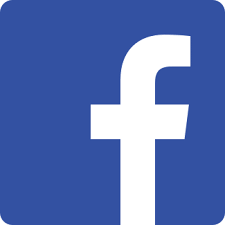 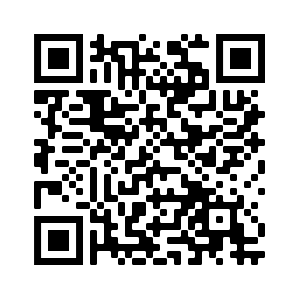 Ставьте лайки на Facebook! @Nativityoftheholyvirginorthodoxchurchmenlopark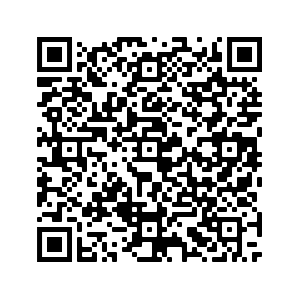 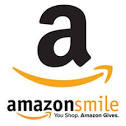 Поддержите нас с помощью Amazon Smile: ищите“The Nativity Of The Holy Virgin Russian Orthodox Greek Catholic Church”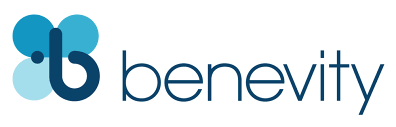 Ваша компания УДВОИТ каждое пожертвование при использовании Benevity!24th Week After Pentecost –– Martyr Plato of Ancyra – Tone 7Resurrection Troparion –– Tone 7Thou didst destroy death by Thy Cross, Thou didst open Paradise to the thief. Thou didst change the lamentation of the Myrrh-bearers, and Thou didst command Thine Apostles to proclaim that Thou didst arise, O Christ God, and grantest to the world great mercy.Troparion  (Parish) –– Tone 4Your Nativity, O Virgin, / Has proclaimed joy to the whole universe! / The Sun of Righteousness, Christ our God, / Has shone from You, O Theotokos! / By annulling the curse, / He bestowed a blessing. / By destroying death, He has granted us eternal Life.Troparion (Martyr) — Tone 4Your holy martyrs Platon and Romanus, O Lord, / through their sufferings have received incorruptible crowns from You, our God. / For having Your strength, they laid low their adversaries, / and shattered the powerless boldness of demons. / Through their intercessions, save our souls!Resurrection Kontakion –– Tone 7No longer will the dominion of death be able to keep men captive; for Christ hath descended, demolishing and destroying the powers thereof. Hades is bound; the Prophets rejoice with one voice, saying: A Savior hath come for them that have faith. Come forth, ye faithful, for the Resurrection.Kontakion (Martyr) — Tone 3Your holy memory delights the universe, O Platon, / bringing us together to honor you in our joy! / With hymns we praise your great deeds / crying out to you with faith: / “Save our land from its enemies, O Holy one!”Kontakion (Parish)— Tone 4By Your Nativity, O Most Pure Virgin, / Joachim and Anna are freed from barrenness; / Adam and Eve, from the corruption of death. / And we, your people, freed from the guilt of sin, celebrate and sing to you: / The barren woman gives birth to the Theotokos, the nourisher of our life!Ephesians 2:14-22 (Epistle)14 For He Himself is our peace, who has made both one, and has broken down the middle wall of separation, 15 having abolished in His flesh the enmity, that is, the law of commandments contained in ordinances, so as to create in Himself one new man from the two, thus making peace, 16 and that He might reconcile them both to God in one body through the cross, thereby putting to death the enmity. 17 And He came and preached peace to you who were afar off and to those who were near. 18 For through Him we both have access by one Spirit to the Father. 19 Now, therefore, you are no longer strangers and foreigners, but fellow citizens with the saints and members of the household of God, 20 having been built on the foundation of the apostles and prophets, Jesus Christ Himself being the chief cornerstone, 21 in whom the whole building, being fitted together, grows into a holy temple in the Lord, 22 in whom you also are being built together for a dwelling place of God in the Spirit.Luke 12:16-21 (Gospel)16 Then He spoke a parable to them, saying: “The ground of a certain rich man yielded plentifully. 17 And he thought within himself, saying, ‘What shall I do, since I have no room to store my crops?’ 18 So he said, ‘I will do this: I will pull down my barns and build greater, and there I will store all my crops and my goods. 19 ‘And I will say to my soul, “Soul, you have many goods laid up for many years; take your ease; eat, drink, and be merry.”’ 20 But God said to him, ‘Fool! This night your soul will be required of you; then whose will those things be which you have provided?’ 21 So is he who lays up treasure for himself, and is not rich toward God.”On the Life of the Martyr Plato –– from OCA.org:The Holy Martyr Platon, brother of the holy Martyr Antiochus the Physician (July 16), was born at the city of Ancyra in Galatia. While still a youth he left home and went through the cities, preaching the Word of God to pagans, amazing his audience with the persuasiveness and beauty of his speech, and his profound knowledge of Greek learning. Because of his preaching he was arrested and brought for trial to the temple of Zeus before the governor Agrippinus. At first, the judge attempted to persuade the saint to turn away from Christ by flattery. He assured the youth that he might be on a par of intellect with the greatest of the philosophers Plato, if only he worshipped also the pagan gods. To this Saint Platon answered, that the wisdom of the philosopher, although great, was but ephemeral and limited, whereas the true, eternal and unbounded wisdom comprised the Gospel teachings. Then the judge promised to give him his beautiful niece for his wife if he would deny Christ. He also threatened him with torture and death if he refused. Saint Platon replied that he chose a temporal death for the sake of eternal life. The patience of the governor was exhausted, and he gave orders to mercilessly beat the martyr, and then send him off to prison. When they led Saint Platon off to prison, he turned to the people gathered about the temple, and he called on them not to forsake the Christian Faith. Seven days later they again led the Martyr Platon for trial before Agrippinus in the temple of Zeus, where they had the implements of torture already prepared: boiling cauldrons, red-hot iron and sharp hooks. The judge offered the martyr a choice: either to offer sacrifice to the pagan gods, or to feel the effects of these implements of torture on his body. Again the saint steadfastly refused to worship idols, and after his tortures they threw him in prison for eighteen more days without bread or water. But seeing that this did not shake the martyr, they offered him his life and freedom if he would only say, “Great is the god Apollo.” The martyr refused to deny Christ or to sacrifice to the idols. Therefore, Agrippinus ordered the holy Martyr Platon to be beheaded.BEFORE RECEIVING HOLY COMMUNION:I believe, O Lord, and I confess that Thou art truly the Christ, the Son of the Living God, Who camest into the world to save sinners, of whom I am first. I believe also that this is truly Thine own pure Body, and that this is truly Thine own precious Blood. Therefore I pray Thee: have mercy upon me and forgive my transgressions both voluntary and involuntary, of word and of deed, of knowledge and of ignorance. And make me worthy to partake without condemnation of Thy most pure Mysteries, for the remission of my sins, and unto life everlasting. Amen. Of Thy Mystical Supper, O Son of God, accept me today as a communicant; for I will not speak of Thy Mystery to Thine enemies, neither like Judas will I give Thee a kiss; but like the thief will I confess Thee: Remember me, O Lord in Thy Kingdom. May the communion of Thy Holy Mysteries be neither to my judgment, nor to my condemnation, O Lord, but to the healing of soul and body. Amen.Announcements:- Thank you to Julia Kaefur for helping in the kitchen last Sunday. If you are able to take a shift in the kitchen and help out the Sisterhood, please e-mail Matushka Anna at halliwellanna2@gmail.com -After lunch there will be “Questions and Answers”-Tuesday December 3rd: Festal Vigil at 6 PM-Wednesday December 4th: Liturgy for the “Entrance of the Theotokos into the Temple” at 9 AM-Saturday December 7th: Our Annual Bazaar is from 10 AM to 3 PM! We need volunteers to help that day as well as the day before (Friday) for set-up!-Great Vespers will be served at 5 PM on Saturday-Liturgy will be at 10 AM on Sunday followed by Church SchoolPlease pray for the servants of God: Archpriest Paul, Archpriest Michael, Zoya (Bryner), Elizaveta Matfeevna, Anna (Prokushkina), Michael (Sinkewitsch), Ludmila Konstantinovna, Zoya (Mihailova), Eroeda (Luck). Traveling: Sergei, Tatiana, and Anastasia (Chechetenko) Departed: Vladimir. STAY CONNECTEDsupport our parishLike us on Facebook! @NativityoftheholyvirginorthodoxchurchmenloparkSupport us by using Amazon Smile: search“The Nativity Of The Holy Virgin Russian Orthodox Greek Catholic Church”DOUBLE the impact of your donation through workplace donation matching with Benevity!